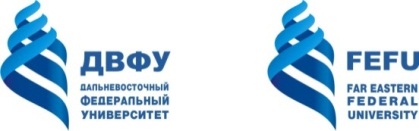 Дорогие старшеклассники и студенты!Департамент коммуникаций и медиа ШГН ДВФУ приглашает принять участие в конкурсе «Фирменный стиль Школы гуманитарных наук»!Конкурс является частью праздника «День работников рекламы» (23 октября), ежегодно, уже в 5 раз, проводимого преподавателями направления Реклама и связи с общественностью Департамента коммуникаций и медиа ШГН ДВФУ.Наш конкурс проводится по следующим номинациям:Логотип Школы гуманитарных наук ДВФУ.Слоган Школы гуманитарных наук ДВФУ.Гимн Школы гуманитарных наук ДВФУ.Мем для продвижения Школы гуманитарных наук ДВФУ.Печатная реклама Школы гуманитарных наук ДВФУ.Авторы лучших, по мнению жюри, идей получат ценные призы от Школы гуманитарных наук ДВФУ. Работы принимаются до 19 октября 2017 г. включительно. О требованиях к предоставляемым на конкурс проектам вы можете узнать здесь: https://www.dvfu.ru/schools/school_of_humanities/event/the-advertisers-day-2017/Для участия в конкурсах  в срок до 19 октября 2017 года необходимо отправить заявку на участие и электронный вариант  конкурсной работы  на e-mail: gl-ir2@yandex.ru координатору  проекта Гладковой Ирине Сергеевне или на e-mail: popil.va@dvfu.ru – Попиль Василине Андреевне.ЗАЯВКА  на участие в  конкурсе «Фирменный стиль Школы гуманитарных наук»Фамилия ____________________________________________________________________Имя _________________________________________________________________________Отчество ____________________________________________________________________Дата рождения  ______________________________________________________________Место  учебы, класс или группа_____________________________________________________________________________________________________________________________Контактный телефон _________________________e-mail _________________________Номинация, на которую подается работа _____________________________________________________________________________Название работы _____________________________________________________________К заявке прилагаются________________________________________________________________________________________________________________________________________________________________________________________________________________________________________________________________________________________________В соответствии с Федеральным законом от 27.07.2006 №152-ФЗ «О персональных данных» даю согласие на обработку моих персональных данных, а именно: фамилии, имени, отчества, контактных телефонов.«____» _______________ 2017 г.                                                    _______________________                                                                                                                            (подпись)ВНИМАНИЕ!Если в конкурсе принимает участие творческий коллектив,  в заявке необходимо это указать и заполнить на каждого участника графы: Ф.И.О., дата рождения, место работы или учебы, контактный телефон, e-mail